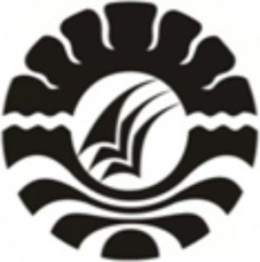 SKRIPSIPENGARUH METODE JARIMATIKA TERHADAP KETERAMPILANBERHITUNG MATEMATIKA PADA SISWA KELAS III SD NEGERI MONGINSIDI II KOTA MAKASSARDiajukan untuk Memenuhi Sebagian Persyaratan Guna MemperolehGelar Sarjana Pendidikan pada Program Studi Pendidikan GuruSekolah Dasar Starata Satu Fakultas Ilmu PendidikanUniversitas Negeri MakassarOLEH:PITRIANI1347440035PROGRAM STUDI PENDIDIKAN GURU SEKOLAH DASARFAKULTAS ILMU PENDIDIKANUNIVERSITAS NEGERI MAKASSAR2017